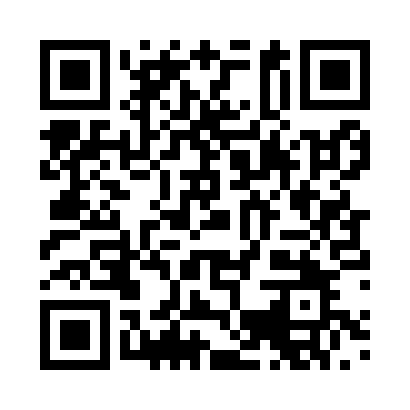 Prayer times for Altweg, GermanyWed 1 May 2024 - Fri 31 May 2024High Latitude Method: Angle Based RulePrayer Calculation Method: Muslim World LeagueAsar Calculation Method: ShafiPrayer times provided by https://www.salahtimes.comDateDayFajrSunriseDhuhrAsrMaghribIsha1Wed3:405:511:085:088:2610:282Thu3:375:501:085:098:2710:313Fri3:345:481:085:098:2910:334Sat3:325:461:085:108:3010:365Sun3:295:451:085:108:3110:386Mon3:265:431:085:118:3310:407Tue3:235:421:085:118:3410:438Wed3:205:401:085:128:3610:459Thu3:185:391:085:128:3710:4810Fri3:155:371:075:138:3810:5011Sat3:125:361:075:138:4010:5312Sun3:095:341:075:148:4110:5513Mon3:075:331:075:148:4210:5814Tue3:045:321:075:158:4411:0115Wed3:015:301:075:158:4511:0316Thu2:585:291:075:168:4611:0617Fri2:555:281:085:168:4811:0818Sat2:535:271:085:178:4911:1119Sun2:515:261:085:178:5011:1320Mon2:515:241:085:188:5111:1621Tue2:505:231:085:188:5311:1722Wed2:505:221:085:198:5411:1823Thu2:495:211:085:198:5511:1824Fri2:495:201:085:208:5611:1925Sat2:495:191:085:208:5711:2026Sun2:485:181:085:208:5811:2027Mon2:485:181:085:219:0011:2128Tue2:485:171:085:219:0111:2129Wed2:485:161:095:229:0211:2230Thu2:475:151:095:229:0311:2231Fri2:475:141:095:239:0411:23